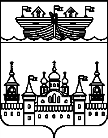 ПОСЕЛКОВЫЙ СОВЕТ Р.П. ВОСКРЕСЕНСКОЕВОСКРЕСЕНСКОГО МУНИЦИПАЛЬНОГО РАЙОНАНИЖЕГОРОДСКОЙ ОБЛАСТИРЕШЕНИЕ28 октября 2019 года	№ 31О внесении изменений в решение поселкового Совета р.п. Воскресенское Воскресенского муниципального района Нижегородской области от 28 октября 2010 года № 36 «Об утверждении положения о муниципальной службе в р.п. Воскресенское»В соответствии с Законом Нижегородской области от 25 декабря 2017 № 177-З «О внесении изменений в Закон Нижегородской области «О муниципальной службе в Нижегородской области» поселковый  Совет р.п. Воскресенское   р е ш и л  :1.В Положение о муниципальной службе в р.п. Воскресенское, утвержденное решением поселкового Совета р.п. Воскресенское Воскресенского муниципального района Нижегородской области  от  28  октября 2010 года  № 36 (с изменениями, внесёнными решениями  №38 от 12.10.2012, №12 от 12.07.2013, №30 от 08.12.2014, №6 от 20.03.2015, №40 от 25.12.2015, №3 от 11.02.2016, №11 от 25.03.2016, №31 от 14.11.2016, №1 от 20.02.2017, №17 от 26.06.2017, № 4 от 12.02.2018 г. ) внести следующие изменения:1.1.в главе 7 (Общие принципы оплаты труда муниципального служащего, гарантии, предоставляемые муниципальному служащему, стаж муниципальной службы):а) подпункт 6 пункт 2 изложить в следующей редакции:«6)размер оклада за классный чин устанавливается в зависимости от присвоенного муниципальному служащему классного чина в размере:б)Приложение № 4 изложить в новой редакции:Размеры должностных окладов муниципальных служащих администрации р.п.Воскресенское Воскресенского муниципального района 2.Настоящее решение вступает в силу со дня принятия и распространяется на правоотношения, возникшие с 1 октября 2019 года.Глава местного самоуправления							С.И.ДоронинКлассный чинРазмер оклада за классный чин Муниципальный советник 1 класса6506Муниципальный советник 2 класса5656Наименование должностиРазмеры должностных окладовУвеличение на 4,2%1Глава администрации17074Заместитель главы администрации15286